INTENALCO EDUCACIÓN SUPERIOR 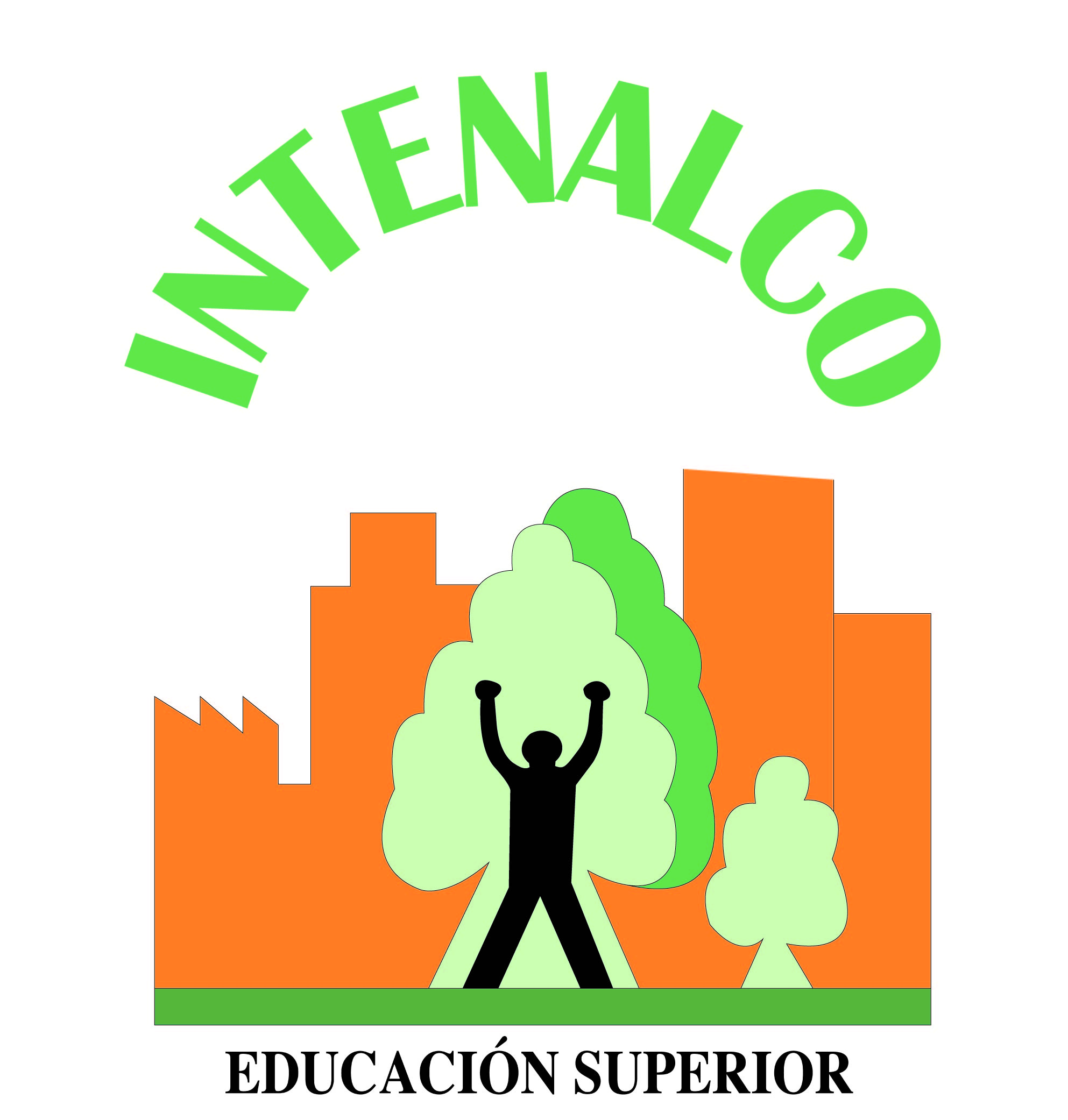 PLAN ANTICORRUPCIÓN Y ATENCIÓN AL CIUDADANO 2018Enero de 2018En cumplimiento de la Ley 1474 de 2012, INTENALCO Educación Superior, presenta su Plan Anticorrupción y de Atención al ciudadano para la vigencia 2016INTRODUCCIÓN El presente documento describe las estrategias del “Plan Anticorrupción y de Atención al Ciudadano” de la vigencia 2018 que INTENALCO presenta a la ciudadanía, que en cumplimiento del artículo 73, 76 de la Ley 1474 de 2011, Documento CONPES de Rendición de Cuentas 3654 de 2010 y para dar cumplimiento a la política de Desarrollo Administrativo “Transparencia, Participación y Servicio al Ciudadano” prevista en el Decreto 1499 de 2017, contiene las siguientes componentes:Gestión del riesgo de corrupción Racionalización de tramites Rendición de cuentas Mecanismos para mejorar la atención al ciudadanoMecanismos para la transparencia y acceso a la información Iniciativas adicionales La ejecución de los anteriores componentes es liderado por los líderes de los procesos institucionales con el acompañamiento de la oficina de Planeación, con el fin de fomentar la transparencia en la gestión institucional y mejorar la prestación de servicios y entrega de sus productos a los servidores públicos, instituciones y ciudadanos con oportunidad, calidad e innovación. Para su elaboración, INTENALCO tomó como punto de referencia la versión 2 de la metodología “Estrategias para la construcción del plan anticorrupción y de atención al ciudadano” establecida por la Secretaria de Transparencia de la Presidencia de la República, el Departamento Administrativo de la Función Pública – DAFP y el Departamento Nacional de Planeación – DNP. OBJETIVOS Objetivo GeneralGenerar estrategias que conlleven a minimizar los riesgos de corrupción y hacer más visible la gestión pública de INTENALCO Educación Superior para la vigencia 2018.Objetivos Específicos Actualizar el Mapa de Riesgos de Corrupción a partir del análisis de los procesos institucionales y participación ciudadana para definir las acciones para mitigarlos, estableciendo los criterios generales para la identificación y prevención. Implementar la estrategia de Racionalización de Trámites, buscando facilitar el  acceso a los servicios que ofrece INTENALCO Educación Superior, así como acercar al ciudadano a los servicios que presta, mediante la modernización y eficiencia de sus procedimientos. Coordinar la Rendición de Cuentas, como un expresión de control social que comprende acciones de información y dialogo, que busca la adopción de un proceso permanente de interacción entre INTENALCO Educación Superior con los ciudadanos y partes interesadas, interesados en la gestión y resultados, en aras de la transparencia en la gestión de la administración pública para lograr la adopción de los principios del Buen gobierno. Generar espacios de participación con las partes interesadas, donde se analice las situaciones más críticas de la institución, con el propósito de buscar soluciones óptimas y factibles a las problemáticas encontradas.  Fortalecer los mecanismos de Servicio al Ciudadano, centrando los esfuerzos en garantizar el acceso a los mismos, a través de distintos canales, a los trámites y servicios de INTENALCO Educación Superior, con principios de información completa y clara, eficiencia, transparencia, consistencia, calidad, oportunidad en el servicio, y ajuste a las necesidades, realidades y expectativas del ciudadano.Divulgar proactivamente la información pública en custodia de INTENALCO garantizando el derecho fundamental a la información pública de la ciudadanía Implementar iniciativas institucionales que contribuyan al fortalecimiento de lucha contra la corrupción. MARCO NORMATIVO COMPONENTES DEL PLAN ANTICORRUPCIÓN Y ATENCIÓN AL CIUDADANO .Componente 1. Gestión del riesgo de corrupción Este componente establece los criterios generales para la identificación y prevención de los Riesgos de Corrupción de la institución, permitiendo a su vez la elaboración de mecanismos orientados a prevenir o evitar esos riesgos. El referente para la construcción del Mapa de Riesgos de corrupción de INTENALCO Educación Superior, los constituye la Guía para la administración del riesgo de corrupción - DAFP versión 2. Para la vigencia 2018, INTENALCO realizará distintas actividades orientadas a actualizar y mejorar los insumos de la administración de riesgos de corrupción buscando optimizar los controles que mitiguen posibles causas de ocurrencia de prácticas corruptas.A continuación se detallan las estrategias actividades a realizar en la vigencia:Componente 2. Racionalización de trámitesEl proceso de racionalización permite reducir los trámites, con el menor esfuerzo y costo para el usuario, a través de estrategias jurídicas, administrativas o tecnológicas que implican: simplificación, eliminación, adecuación u optimización del servicio, mejorando la operatividad en el manejo de la información pública y procedimientos administrativos orientados a facilitar la acción del ciudadano frente al Estado. Después del análisis realizado del estado actual de los trámites u otros procedimientos administrativos (OPAS), INTENALCO para la vigencia 2018 priorizo la racionalización de uno (1) de sus trámites con cara el ciudadano, que serán objeto de automatización.A continuación se presentan las actividades a desarrollar durante el 2018 para el cumplimiento de las metas de esta Estrategia:Matriz de racionalización de trámites Componente 3. Rendición de cuentas Los Procesos Estratégicos Institucionales coordinarán la estrategia de Rendición de Cuentas en la entidad, para propiciar un diálogo con nuestros usuarios y partes interesadas, a fin de dar a conocer las acciones desarrolladas por las diferentes áreas de la Institución. INTENALCO Educación Superior, debe dar cumplimiento a lo estipulado en el documento Conpes de Rendición de Cuentas 3654 de 2010. En esa medida, y teniendo en cuenta la importancia de este tema para facilitar la interacción con los usuarios de las entidades, para mejorar la relación y generar confianza en la labor adelantada por las entidades del estado, la Estrategia busca coordinar las actividades de rendición de cuentas para dar difusión a las actividades realizadas por la institución, favoreciendo la participación ciudadana y teniendo en cuenta sus comentarios y opiniones. A continuación se presentan las actividades a desarrollar durante el 2018 para el cumplimiento de las metas de esta Estrategia: ESTRATEGIA DE ATENCIÓN AL CIUDADANO Plantear y desarrollar una Estrategia práctica que permita utilizar mecanismos para mejorar la atención al ciudadano en INTENALCO Educación Superior y tratar de incrementar mayor uso de nuestros canales de atención, contribuyendo a mejorar el contacto con el ciudadano y la participación de este; estrategia acorde con los lineamientos dados por el Plan de Gobierno en Línea, el Plan Nacional de Servicio al Ciudadano y el Plan Anticorrupción y de Atención al Ciudadano. A continuación se presentan las actividades a desarrollar durante el año 2018 para el cumplimiento de las metas de esta Estrategia: Componente 5. Transparencia y acceso a la información Este componente se enmarca en las acciones para la implementación de la Ley de Transparencia y Acceso a Información Pública Nacional 1712 de 2014 y los lineamientos del primer objetivo del CONPES 167 de 2013 “Estrategia para el mejoramiento del acceso y la calidad de la información pública”. Este componente recoge los lineamientos para la garantía del derecho fundamental de Acceso a la Información Pública regulado por la Ley 1712 de 2014 y el Decreto Reglamentario 1081 de 2015, según la cual toda persona puede acceder a la información pública en posesión o bajo el control de los sujetos obligados de la ley. En tal sentido, las entidades están llamadas a incluir en su plan anticorrupción acciones encaminadas al fortalecimiento del derecho de acceso a la información pública tanto en la gestión administrativa, como en los servidores públicos y ciudadanos.A continuación se presentan las actividades a desarrollar durante el año 2018 para el cumplimiento de esta Estrategia:Componente 6. Iniciativas adicionales Para el desarrollo de este componente INTENALCO presenta en su plan anticorrupción y atención al ciudadano un subcomponente a desarrollar como iniciativas adicionales. Código de integridad.Para la vigencia 2018 se desarrollaran las siguientes actividades:SEGUIMIENTO Y MONITOREO El seguimiento de las actividades es realizado por los líderes de los procesos institucionales en coordinación con el Jefe de Planeación. Las fechas de seguimiento al avance de cumplimiento del Plan Anticorrupción son trimestrales, para lo cual se definió un único indicador por producto o meta donde cada una de las fechas tendrá el mismo peso porcentual para la medición. CONTROL Y EVALUACIÓN El control y evaluación de cada una de las acciones de los seis (6) componentes del plan estará a cargo de la oficina de control interno, donde se publicara el informe en la página web institucional con corte a 30 de abril, 31 de agosto y 31 de diciembre de 2018, los informes se publicaran a más tardar 10 diez hábiles después de la fecha de corte.Ley 962 de 2005Ley Anti trámitesTodoDicta disposiciones sobre racionalización de trámites y procedimientos administrativos de los organismos y entidades del Estado y de los particulares que ejercen funciones públicas o prestan servicios públicos.Ley 1474 de 2011Estatuto AnticorrupciónArt. 73Plan Anticorrupción y de Atención al Ciudadano: Cada entidad del orden nacional, departamental y municipal deberá elaborar anualmente una estrategia de lucha contra la corrupción y de atención al ciudadano. La metodología para construir esta estrategia está a cargo del Programa Presidencial de Modernización, Eficiencia, Transparencia y Lucha contra la Corrupción, —hoy Secretaría de Transparencia—.Ley 1474 de 2011Estatuto AnticorrupciónArt. 76El Programa Presidencial de Modernización, Eficiencia, Transparencia y Lucha contra la Corrupción debe señalar los estándares que deben cumplir las oficinas de peticiones, quejas, sugerencias y reclamos de las entidades públicas.Ley 1712 de 2014Ley de Transparencia y Acceso a la Información PúblicaArt. 9Literal g) Deber de publicar en los sistemas de información del Estado o herramientas que lo sustituyan el Plan Anticorrupción y de Atención al Ciudadano.Ley 1755 de 2015Derecho fundamental de peticiónArt. 1Regulación del derecho de petición.Ley 1757 de 2015Promoción y protección al derecho a la Participación ciudadanaArts. 48 ysiguientesLa estrategia de rendición de cuentas hace parte del Plan Anticorrupción y de Atención al CiudadanoDecreto Ley 019 de 2012Decreto Anti trámitesTodoDicta las normas para suprimir o reformar regulaciones, procedimientos y trámites innecesarios existentes en la Administración Pública.Decreto 4637 de 2011Suprime un Programa Presidencial y crea unaSecretaría en el DAPREArt. 4Suprime el Programa Presidencial de Modernización, Eficiencia, Transparencia y Lucha contra la Corrupción.Decreto 4637 de 2011Suprime un Programa Presidencial y crea unaSecretaría en el DAPREArt. 2Crea la Secretaría de Transparencia en elDepartamento Administrativo de la Presidencia de la República.Decreto 943 de 2014MECIArts. 1 ysiguientesAdopta la actualización del Modelo Estándar de Control Interno para el Estado Colombiano (MECI).Decreto 1649 de 2014Modificación de la estructura del DAPREArt. 55Deroga el Decreto 4637 de 2011.Decreto 1649 de 2014Modificación de la estructura del DAPREArt. 15Funciones de la Secretaría de Transparencia:13) Señalar la metodología para diseñar y hacer seguimiento a las estrategias de lucha contra la corrupción y de atención al ciudadano que deberán elaborar anualmente las entidades del orden nacional y territorial.Decreto 1649 de 2014Modificación de la estructura del DAPREArt. 15Funciones de la Secretaria de Transparencia:14) Señalar los estándares que deben tener en cuenta las entidades públicas para las dependencias de quejas, sugerencias y reclamos.Decreto 1081 de 2015Único del sector de Presidencia de la RepúblicaArts. 2.1.4.1y siguientesSeñala como metodología para elaborar la estrategia de lucha contra la corrupción la contenida en el documento “Estrategias para la construcción del Plan Anticorrupción y de Atención al Ciudadano”.Decreto 1081 de 2015Único del sector de Presidencia de la RepúblicaArts.2.2.22.1y siguientesEstablece que el Plan Anticorrupción y de Atención al Ciudadano hace parte del Modelo Integrado de Planeación y Gestión.Decreto 1083 de 2015Único Función PúblicaTítulo 24Regula el procedimiento para establecer y modificar los trámites autorizados por la ley y crear las instancias para los mismos efectos.Decreto 1083 de 2015Único Función PúblicaArts.2.2.21.6.1 ysiguientesAdopta la actualización del MECI.SubcomponenteActividades Actividades Meta o productoResponsableTrimestreTrimestreTrimestreTrimestreSubcomponenteActividades Actividades Meta o productoResponsable1234Subcomponente 1
Política de Administración de Riesgos1.1Revisar pertinencia de la Política de Administración del riesgo institucional.Política revisada y/o ajustada.Oficina de PlaneaciónSubcomponente 2
Construcción del Mapa de Riesgos de Corrupción2.1Validar y/o  actualizar Matriz de riesgos de corrupción con líderes de proceso para la vigencia 2018.Matriz de riesgos de corrupción validada y/o actualizada.Todos los procesosSubcomponente 2
Construcción del Mapa de Riesgos de Corrupción2.2Realizar ejercicio de participación ciudadana de la matriz de riesgos de corrupción con la participación ciudadana.Informe del ejercicio de participación ciudadana. Oficina de PlaneaciónSubcomponente 3
Consulta y divulgación3.1Ejecutar las actividades programadas para la identificación y valoración de los riesgos de corrupción (en caso de ser necesarios ajustes a la matriz de riesgos).Actas de reuniónOficina de PlaneaciónSubcomponente 3
Consulta y divulgaciónSubcomponente 3
Consulta y divulgación3.2 Publicar en la página web institucional la matriz de riesgos de corrupción definitiva.Matriz de riesgos de corrupción 2018 publicada en página webAtención al ciudadanoSubcomponente 3
Consulta y divulgación3.3 Socializar la política de administración del riesgo y matriz de riesgos de corrupción al interior de la entidad. Política y matriz de riesgos de corrupción socializada al 100% del personal de la institución.Oficina de PlaneaciónSubcomponente/proceso 4
Monitorio y revisión4.1Realizar monitoreo trimestral de la matriz de riesgos de corrupción por parte de los líderes de proceso.Informe de monitoreoTodos los procesosSubcomponente/proceso 5
Seguimiento5.1Realizar tres (3) evaluaciones de seguimiento a la Matriz de riesgos de corrupción.Informe de seguimientoOficina de Control InternoSubcomponente/procesosActividadesActividadesMeta o productoResponsableTrimestreTrimestreTrimestreTrimestreSubcomponente/procesosActividadesActividadesMeta o productoResponsable1234Subcomponente 1
identificación de tramites1.1Realizar autodiagnóstico del estado de trámites y otros procedimientos administrativos inscritos en el SUITAutodiagnósticoGrupo GELSubcomponente 1
identificación de tramites1.2Actualizar los trámites u otros procedimientos administrativos inscritos en el SUIT de acuerdo a los cambios en los derechos pecuniarios y normatividad aplicable en caso de ser necesario.Tramites actualizadosPlaneaciónSubcomponente 1
identificación de tramites 1.3Realizar análisis de necesidades de nuevos trámites u otros procedimientos administrativos inscritos en el SUIT.Tramites u OPAS inscritos en el SUITPlaneaciónSubcomponente 2
Priorización 2.1Priorizar tramites u otros procedimiento administrativos a racionalizar en la vigenciaMatriz de racionalización de tramitesPlaneaciónSubcomponente 2
Priorización 2.2Incluir la estrategia de racionalización de tramites en el aplicativo SUITEstrategia de racionalización de trámites en el SUITPlaneaciónSubcomponente 3
Racionalización3.1Realizar la racionalización de los tramites y otros procedimientos administrativos priorizados en la matriz de racionalización de tramitesTramites racionalizadosGrupo GELSubcomponente 4
Monitoreo y evaluación4.1Realizar encuestas de percepción del cliente en la atención de los trámites y otros procedimientos administrativos.Encuestas de percepción implementadasAtención al ciudadanoSubcomponente 4
Monitoreo y evaluación4.2Publicar el resultado de las encuestas de satisfacción de trámites y otros procedimientos administrativosInforme publicado en página webAtención al ciudadanoSubcomponente 4
Monitoreo y evaluación4.3Diligenciar los indicadores de los tramites y otros procedimientos administrativos establecidos en el SUITIndicadores |diligenciadosPlaneación
N°NOMBRE DEL TRÁMITE, PROCESO O PROCEDIMIENTOTIPO DE RACIONALIZACIÓNACCIÓN ESPECÍFICA DE RACIONALIZACIÓNSITUACIÓN ACTUALDESCRIPCIÓN DE LA MEJORA A REALIZAR AL TRÁMITE, PROCESO O PROCEDIMIENTOBENEFICIO AL CIUDADANO Y/O ENTIDADDEPENDENCIA 
RESPONSABLE FECHA REALIZACIÓN FECHA REALIZACIÓN
N°NOMBRE DEL TRÁMITE, PROCESO O PROCEDIMIENTOTIPO DE RACIONALIZACIÓNACCIÓN ESPECÍFICA DE RACIONALIZACIÓNSITUACIÓN ACTUALDESCRIPCIÓN DE LA MEJORA A REALIZAR AL TRÁMITE, PROCESO O PROCEDIMIENTOBENEFICIO AL CIUDADANO Y/O ENTIDADDEPENDENCIA 
RESPONSABLEINICIOFIN1Certificados y constancias de estudiosTecnológicaSolicitud del trámite parcialmente en líneaEl trámite se solicita presencialmente en las instalaciones de la institución, con el diligenciamiento de un formato de solicitud de documentosImplementación de solicitud de certificados de estudio por vía electrónica a través de la página web institucional.Tiempo de solicitud y comodidad debido a que no tiene que desplazarse a Intenalco para realizar la solicitud, la puede hacer de cualquier computador con conexión a internet.Vicerrectoría Académica15/01/201831/12/2018SubcomponenteActividadesActividadesMeta o productoResponsableTrimestreTrimestreTrimestreTrimestreSubcomponenteActividadesActividadesMeta o productoResponsable1234Subcomponente 1
Información de calidad y en lenguaje comprensible1.1Elaborar cronograma de rendición de cuentasCronograma de rendición de cuentas aprobadoOficina de planeaciónSubcomponente 1
Información de calidad y en lenguaje comprensible1.2Identificar información relevante que requieren los grupos de interésInformación identificada con la ciudadaníaGrupo de atención al ciudadanoSubcomponente 1
Información de calidad y en lenguaje comprensible1.3Elaborar informes de rendición de cuentas en lenguaje claro y comprensible de acuerdo al cronograma.Informes de rendición de cuentas Oficina de planeaciónSubcomponente 2
Diálogo de doble vía con la ciudadanía y sus organizaciones2.1Implementar los espacios de dialogo de acuerdo al cronograma establecidoEspacios de dialogo implementadosGrupo de atención al ciudadanoSubcomponente 2
Diálogo de doble vía con la ciudadanía y sus organizaciones2.2Generar ejercicios de innovación abierta de acuerdo al plan de participación ciudadana.Ejercicio de innovación abierta implementado con la ciudadaníaGrupo de atención al ciudadanoSubcomponente 2
Diálogo de doble vía con la ciudadanía y sus organizaciones2.3Realizar informe de retroalimentación de la estrategia con la ciudadaníaPublicación de informe en página webGrupo de atención al ciudadanoSubcomponente 3
Incentivos para motivar la cultura de la rendición y petición de cuentas3.1Realizar una capacitación en rendición de cuentas al equipo de trabajo seleccionado para el desarrollo de esta estrategia100% de funcionarios capacitados que participan activamente en la estrategia de rendición de cuentasOficina de planeaciónSubcomponente 3
Incentivos para motivar la cultura de la rendición y petición de cuentas3.2Implementar acciones de incentivos para la promover participación de la ciudadanía, de acuerdo a lo estipulado en el plan de participación ciudadana.Ejecutar el 100% de las actividades estipuladas en el plan de participación ciudadanaGrupo de atención al ciudadanoSubcomponente 4
Evaluación y retroalimentación a la gestión institucional4.1Realizar evaluación de los mecanismos utilizados en la rendición de cuentas y de la estrategia de rendición de cuentas.Informe publicado en página webGrupo de atención al ciudadanoSubcomponente 4
Evaluación y retroalimentación a la gestión institucional4.2Implementar encuesta de percepción de estrategia de rendición de cuentas.Informe de satisfacción de la estrategiaGrupo de atención al ciudadanoSubcomponenteActividadesActividadesMeta o productoResponsableTrimestre Trimestre Trimestre Trimestre SubcomponenteActividadesActividadesMeta o productoResponsable1234Subcomponente 1
Estructura administrativa y
Direccionamiento estratégico1.1Incorporar recursos en el anteproyecto de presupuesto 2019 para desarrollo de iniciativas que mejoren el servicio de atención al ciudadano.Presupuesto asignadoVicerrectoría Administrativa y FinancieraSubcomponente 2
Fortalecimiento de los canales de atención2.1Actualizar 100% de la página web institucional de acuerdo a la normatividad NTC 5854 y lineamientos de gobierno en líneaPágina web actualizadaGrupo de Atención al ciudadanoSubcomponente 2
Fortalecimiento de los canales de atención2.2Implementar un mecanismo a través de la página web para garantizar la accesibilidad de las personas en condición de discapacidad a los servicios de la entidadMecanismo implementado en página webGrupo de Atención al ciudadanoSubcomponente 2
Fortalecimiento de los canales de atención2.3Implementar un nuevo canal de atención de acuerdo con las características y necesidades de los ciudadanos.Un nuevo mecanismo de participación ciudadano implementadoGrupo de Atención al ciudadanoSubcomponente 2
Fortalecimiento de los canales de atención2.4Medir el desempeño de los canales de atención y consolidar estadísticas sobre tiempos de espera, tiempos de atención y cantidad de ciudadanos atendidosSistema de indicadores implementadosSecretaria GeneralSubcomponente 3
Talento Humano3.1A través del Plan de capacitación y formación institucional, incluir capacitación sobre atención al ciudadano100% de personas capacitadas que atienden directamente al ciudadanoVicerrectoría Administrativa y FinancieraSubcomponente 3
Talento Humano3.2Realizar una jornada de sensibilización referente a la Política de atención al ciudadano, Manual de atención al ciudadano, atención de PQRS y Carta de trato digno al ciudadano100% de funcionarios sensibilizadosSecretaria General / Talento HumanoSubcomponente 3
Talento Humano3.3Evaluar el desempeño de los servidores públicos en relación con su comportamiento y actitud en la interacción con los ciudadanos100% de funcionarios evaluadosTalento HumanoSubcomponente 3
Talento Humano3.4Implementar el Manual de Bienestar e incentivos, para destacar el desempeño de los servidores en relación al servicio prestado al ciudadano.Implementación del manual de bienestar e incentivosTalento HumanoSubcomponente 4
Normativo y procedimental4.1Validar y/o actualizar manual de atención al ciudadano.Manual revisado y/o actualizadoOficina de PlaneaciónSubcomponente 4
Normativo y procedimental4.2Elaborar y publicar en página web   informe semestral  sobre  el comportamiento de PQRSD Informes publicados en página webSecretaria GeneralSubcomponente 4
Normativo y procedimental4.3Implementar permanentemente la política de datos sensiblesPolítica implementadaTodos los procesosSubcomponente 4
Normativo y procedimental4.4Mantener publicados en los canales de atención la carta de trato dignoCarta de trato digno publicadaSecretaria GeneralSubcomponente 5
Relacionamiento con el ciudadano5.1Actualizar la caracterización de partes interesadasCaracterización de partes interesadas actualizadaOficina de PlaneaciónSubcomponente 5
Relacionamiento con el ciudadano5.2Realizar una medición de percepción de la satisfacción del cliente Encuestas de satisfacción implementadaOficina de PlaneaciónSubcomponenteActividadesActividadesMeta o productoIndicador ResponsableTrimestreTrimestreTrimestreTrimestreSubcomponenteActividadesActividadesMeta o productoIndicador Responsable1234Subcomponente 1
Lineamientos de Transparencia Activa1.1Realizar autodiagnóstico del estado de implementación de la ley 1712 de 2014AutodiagnósticoN. de auto diagnósticos realizados.Web MasterSubcomponente 1
Lineamientos de Transparencia Activa1.2Publicar permanentemente el 100% de la información obligatoria en el link de transparencia y acceso a la información publicaPublicación de información(N. documentos publicados / Total de documentos obligatorios a publicar)*100Atención al ciudadanoSubcomponente 2
Lineamientos de Transparencia Pasiva2.1Aplicar el principio de gratuidad y, en consecuencia, no cobrar costos adicionales a los de reproducción
de la información.Reproducción de información sin costos adicionales para el ciudadano(N. documentos reproducidos sin costos adicionales / Total de documentos reproducidos al ciudadanoTodos los procesosSubcomponente 2
Lineamientos de Transparencia Pasiva2.2Revisar los estándares del contenido y oportunidad de las respuestas a las solicitudes de acceso a información públicaActo de respuesta oportuna de acuerdo a la ley 1755 de 2015.N. actos administrativos documentados.Secretaria GeneralN. inventarios de activos de la información publicados en la página web.Subcomponente 3
Elaboración de los Instrumentos
de Gestión de la Información3.1Actualizar y publicar en página web el inventario de activos de InformaciónInventario de Activos de información publicado en página webN. inventarios de activos de la información publicados en la página web.Gestión DocumentalSubcomponente 3
Elaboración de los Instrumentos
de Gestión de la Información3.2Actualizar y publicar en página web el esquema de publicación de información Esquema de publicación de información actualizado y publicadoN. de esquemas de publicación de la información publicados en la página web.Gestión DocumentalSubcomponente 3
Elaboración de los Instrumentos
de Gestión de la Información3.3Actualizar y publicar en página web el Índice de Información Clasificada y Reservada Índice de información clasificada y reservada actualizado y publicadoÍndice de información publicado en la página webGestión DocumentalSubcomponente 4
Criterio Diferencial de Accesibilidad4.1Implementar los lineamientos de accesibilidad a espacios físicos para población en situación de discapacidadPlanta física que garantice la accesibilidad a personas con discapacidadPlanta física construida con condiciones de accesibilidadGrupo de Atención al ciudadanoSubcomponente 5
Monitoreo del Acceso a la Información Pública5.1Generar informe semestral  de solicitudes de acceso a la información publicaInforme publicado en página webNumero de informes publicados en la web institucional.Atención al ciudadanoSubcomponenteActividadesActividadesMeta o productoResponsableTrimestreTrimestreTrimestreTrimestreSubcomponenteActividadesActividadesMeta o productoResponsable1234Subcomponente 1
Código de integridad1.1Socializar al 100% del personal docente nombrado y administrativo el código de integridad.100% del personal docente y administrativo socializado.Secretaria General